ООО "Медиативные технологии"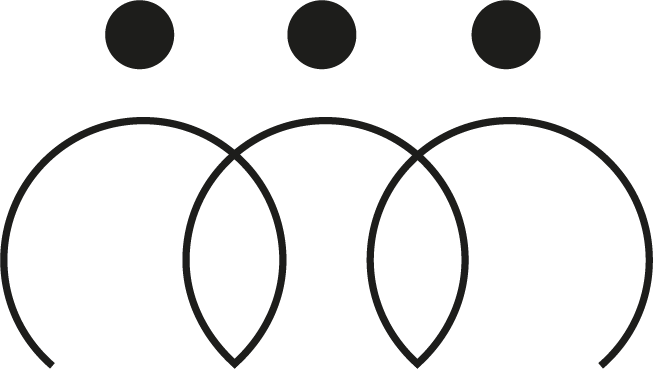 Центр медиативных соглашенийг. Минск, ул. Тимирязева, д. 121,корп. 2, пом. 212р/с BY50UNBS30122164100000000933в ЗАО "БСБ Банк" (UNBSBY2X) 220004,г. Минск, пр. Победителей, 23, корп. 4УНП 1933944298 (029) 159-64-24www.цмс.бел__________________________________________________________________Исх. № б/н от 11.10.2021	Руководителям организации, индивидуальным предпринимателям занимающимся розничной торговлейИнформируем Вас, что Центр медиативных соглашений ООО «Медиативные технологии» (далее - ООО «Медиативные технологии») является оператором рассрочек и выступает агентом делькредере в торговле (оказании услуг). Агент - делькредере это агент доверия, который гарантирует своими денежными средствами исполнение денежных обязательств Вашими покупателями. В случае нарушения ими сроков или размера оплаты Вам, мы сами перечисляем вам причитающиеся от него денежные средства.  Мы заключает с индивидуальными предпринимателями и юридическими лицами соглашения (договора) на медиативное сопровождение сделок (договора купли-продажи (розница и опт), оказания услуг) и сами контролируем поступление платежей от Ваших покупателей. Иными словами: Если Ваша организация при осуществлении розничной торговли (оказании услуг) использует или планирует использовать небанковскую рассрочку (продажи товаров (оказании услуг) в рассрочку), то специалисты ООО «Медиативные технологии» могут также быть полезны для Вас в вопросах обеспечения и контроля за исполнением платежных обязательств Вашими покупателями. Данное предложение обладает очевидными преимуществами, так как ведет к обеспечению потребителей товарами (услугами) в беспроцентную небанковскую рассрочку (товарный кредит), а для организации гарантирует соблюдение права продавца на получение денег за реализованный товар, так как в случае просрочек по оплате со стороны покупателя, денежные средства поступают в пользу продавца за счет ООО «Медиативные технологии». Таким образом, ООО «Медиативные технологии» предлагает инновационное решение вопроса поступления взносов по рассрочке платежа, становясь гарантом поступления оплаты за проданные товары (услуги), что, в свою очередь, приведет к увеличению продаж в Вашей организации.Обсудить вопросы взаимодействия Вашей организации со специалистами ООО «Медиативные технологии» Вы можете, при личной встрече, или по телефонам +37544-772-20-38, +37529-624-18-55, а также посредством электронной почты:info@цмс.бел.  Стоимость нашей услуги составит от 3% до 5% от стоимости товара (услуги) за весь период рассрочки до 3-х лет.Справочно: Если Вы и Ваша организация в сложившейся экономической ситуации столкнулись со сложностями ведения бизнеса, вызванными отсутствием или несвоевременным внесением платежейсо стороныВаших контрагентов, невыполнением иных обязанностей по заключенным договорам или другими негативными последствиями, то специалисты ООО «Медиативные технологии» и Центр медиативных соглашений готовы Вам помочь и оказать полный спектр медиативных и юридических услуг.С уважением,Директор								Электронная версия соответствует оригиналу14.09.2021